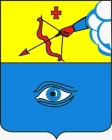 ПОСТАНОВЛЕНИЕ_21.09.2022__                                                                                            № _23/161_ г. ГлазовО подготовке документации по планировке территории (проекта планировки территории и проекта межевания территории) для размещения линейного объекта: «Водоснабжение мкр. Юго-Западный (улицы: Первая линия, Вторая линия, Третья линия) г. Глазова Удмуртской Республики»На основании заявления муниципального казенного учреждения «Управление капитального строительства» муниципального образования «Город Глазов» от 19.09.2022 исх. № 562, в соответствии со статьями 8, 41, 42, 43, 45, 46 Градостроительного кодекса Российской Федерации, статьей  16 Федерального закона от 06.10.2003 № 131-ФЗ «Об общих принципах организации местного самоуправления в Российской Федерации», Уставом города ГлазоваП О С Т А Н О В Л Я Ю:1. Муниципальному казенному учреждению «Управление капитального строительства» муниципального образования «Город Глазов» для подготовки документации по планировке территории (проекта планировки территории и проекта межевания территории) для размещения линейного объекта: «Водоснабжение мкр. Юго-Западный (улицы: Первая линия, Вторая линия, Третья линия) г. Глазова Удмуртской Республики» осуществить следующие действия:а) подготовить в порядке, установленном действующим законодательством, документацию по планировке территории (проект планировки территории и проект межевания территории) для размещения линейного объекта: «Водоснабжение мкр. Юго-Западный (улицы: Первая линия, Вторая линия, Третья линия) г. Глазова Удмуртской Республики» (далее - документация по планировке территории);б) обеспечить проведение необходимых согласований документации по планировке территории для обсуждения на общественных обсуждениях или публичных слушаниях;в) представить документацию по планировке территории в управление архитектуры и градостроительства Администрации города Глазова для проверки на соответствие требованиям Градостроительного кодекса РФ.2. Управлению архитектуры и градостроительства Администрации города Глазова осуществить проверку документации по планировке территории на соответствие требованиям, установленным частью 10 статьей 45 Градостроительного кодекса РФ в течение 15 рабочих дней со дня предоставления ее заказчиком.3. Установить, что письменные предложения о порядке, сроках подготовки и содержании документации по планировке территории физическими и юридическими лицами предоставляются в управление архитектуры и градостроительства Администрации города Глазова по адресу; УР, г. Глазов, ул. Энгельса, д.18, (тел: 8 (341-41)660-32).4. Настоящее постановление подлежит официальному опубликованию.5. Контроль за исполнением настоящего постановления возложить на заместителя Главы Администрации города Глазова по вопросам строительства, архитектуры и жилищно-коммунального хозяйства.Администрация муниципального образования «Город Глазов» (Администрация города Глазова) «Глазкар» муниципал кылдытэтлэн Администрациез(Глазкарлэн Администрациез)Заместитель Главы Администрации города Глазова по социальной политикеО.В. Станкевич